ΘΕΜΑ: ΄΄Ολοκλήρωση της διαδικασίας αξιολόγησης των αιτήσεων Υποψηφίων , στο πλαίσιο της υπ΄ αρ. 3/2020 (αριθ. πρωτ. 207742/50718/04.09.2020) Ανακοίνωσης ¨Περί Πρόσληψης Προσωπικού με Σύμβαση Μίσθωσης Έργου , για το έργο «Sustainable tourism strategies to conserve and valorize the Mediterranean coastal and maritime natural heritage /Βιώσιμες τουριστικές στρατηγικές για την διατήρηση και την αξιοποίηση της Μεσογειακής παράκτιας και θαλάσσιας φυσικής κληρονομιάς – INHERIT" , του Προγράμματος διασυνοριακής εδαφικής συνεργασίας INTERREG –MED 2014-2020»Η διαδικασία αξιολόγησης των αιτήσεων Υποψηφίων, που υποβλήθηκαν στην Διεύθυνση Αναπτυξιακού Προγραμματισμού της Περιφέρειας Πελοποννήσου για την πρόσληψη δύο (2) ατόμων και συγκεκριμένα ενός ατόμου  κατηγορίας ΠΕ Διοικητικού – Οικονομικού  (Κωδ. Θέσης ΚΘΥ1) & ΤΕ Διοικητικού - Λογιστικού (Κωδ. Θέσης ΚΘΥ2) , στα πλαίσια της υπ΄ αριθ. 3/2020 (αριθ. πρωτ. 207742/50718/04.09.2020) Ανακοίνωσης, ολοκληρώθηκε .Με βάσει το Πρακτικό της Επιτροπής Αξιολόγησης των αιτήσεων, η οποία συστήθηκε και συγκροτήθηκε με την υπ΄ αριθ. 928/24.07.2020  απόφαση της Οικονομικής Επιτροπής και το οποίο διαβιβάστηκε στην Υπηρεσία μας με το υπ΄ αριθ. πρωτ. 255359/61857/22.10.2020 έγγραφό της, ΑνακοινώνουμεΤους προσωρινούς πίνακες των αποτελεσμάτων αξιολόγησης  & κατάταξης κατά φθίνουσα σειρά βαθμολογίας των αποδεκτών αιτήσεων Υποψηφίων  για τις κατηγορίες / ειδικότητες 1. ΠΕ Διοικητικού - Οικονομικού (κωδ. Θέσης : ΚΥΘ1)  & 2. Τ.Ε. Διοικητικού - Λογιστικού ( κωδ. Θέσης : ΚΥΘ2),  καθώς επίσης και τους πίνακες των μη αποδεκτών αιτήσεων Υποψηφίων Οι Υποψήφιοι δύναται να δουν τους προσωρινούς πίνακες κατάταξης στον δικτυακό τόπο της Περιφέρειας Πελοποννήσου www.ppel.gov.gr.& στον σύνδεσμο https://www.ppel.gov.gr/anakinosi-prosklisis-ekdilosis-endiaferontos-gia-ti-sinapsi-simvasis-misthosis-ergou-me-ena-1-atomo-katigorias-idikotitas-pe-diikitikou-ikonomikou-ke-ena-1-atomo-katigorias-idikotitas-t-e/ &  στους πίνακες ανακοινώσεων της Περιφέρειας Πελοποννήσου (Κεντρικό Κτίριο – Πλ. Εθνάρχου Μακαρίου- Τρίπολη) και της Δ/νσης Αναπτυξιακού Προγραμματισμού της Περιφέρειας Πελοποννήσου (Μαινάλου & Σέκερη 37 – Τρίπολη ,2ος όροφος)  Επίσης οι Υποψήφιοι ενημερώνονται μέσω ηλεκτρονικής αλληλογραφίας στην δ/νση που έχουν δηλώσει στην αίτηση τους Οι Υποψήφιοι έχουν την δυνατότητα να υποβάλλουν γραπτή ένσταση επί των προσωρινών αποτελεσμάτων μέσα σε αποκλειστική προθεσμία πέντε (5) ημερολογιακών ημερών , η οποία αρχίζει από την επόμενη μέρα ανάρτησης τους. Η ένσταση κατατίθεται ή αποστέλλεται με συστημένη επιστολή απευθείας στη Δ/νση Αναπτυξιακού Προγραμματισμού της Περιφέρειας Πελοποννήσου (Μαινάλου & Σέκερη 37 – 22131 Τρίπολη) Συνημμένα: 1   Προσωρινός Πίνακας Αξιολόγησης -Κατάταξης για την κατ. ΠΕ/Διοικητικού - Οικονομικού2.  Προσωρινός Πίνακας Αξιολόγησης – Κατάταξης για την κατ. ΤΕ/Διοικητικού-Λογιστικού                                                                                                                                               Ο Προϊστάμενος της Δ/νσης                                                                                                                                           Αναπτυξιακού Προγραμματισμού                                                                                                                                                   Μιχάλης ΑποστολάκηςΠΙΝΑΚΑΣ ΑΠΟΔΕΚΤΩΝ Ι. ΑΠΟΔΕΚΤΕΣ ΑΙΤΗΣΕΙΣ ΥΠΟΨΗΦΙΩΝΑ.    ΥΠΟΨΗΦΙOI  ΓΙΑ  ΤΗΝ ΚΑΤΗΓΟΡΙΑ ΠΕ/ΔΙΟΙΚΗΤΙΚΟΥ - ΟΙΚΟΝΟΜΙΚΟΥ  (ΚΥΘ1) 1. Ζαφειροπούλου Στυλιανή  2.  Μπιράτση Κωνσταντίνα 3.  Πετρόπουλος Κανέλλος4.  Δημητροπούλου Αγγέλα5.  Μουρλά Γεωργία6.  Κρεμμύδα Αλεξάνδρα7.  Ρουμελιώτης Διονύσιος8.  Χαρμπίλα Παρασκευή9. Πετρόπουλος ΕιρηναίοςB.     ΥΠΟΨΗΦΙOI  ΓΙΑ  ΤΗΝ ΚΑΤΗΓΟΡΙΑ TΕ/ ΔΙΟΙΚΗΤΙΚΟΥ – ΛΟΓΙΣΤΙΚΟΥ (KΥΘ2) 1. Λελέ Γεωργία2. Κάππας Ιωάννης            3.  Καρατζοπούλου- Γαλανοπούλου Γεωργία 4.  Αλεξανδροπούλου Νικολέτα5.  Σταθόπουλος Δημοσθένης6.  Χαρμπίλα Αναστασία 7.  Καραγιάννη Ιωάννα8.  Μυλωνάς ΓεώργιοςΙΙ. ΜΗ ΑΠΟΔΕΚΤΕΣ ΑΙΤΗΣΕΙΣ ΥΠΟΨΗΦΙΩΝΑ.    ΓΙΑ ΤΗΝ ΚΑΤΗΓΟΡΙΑ ΠΕ/ΔΙΟΙΚΗΤΙΚΟΥ - ΟΙΚΟΝΟΜΙΚΟΥ  (ΚΥΘ1) ----------------------------Β.    ΓΙΑ ΤΗΝ ΚΑΤΗΓΟΡΙΑ ΤΕ/ΔΙΟΙΚΗΤΙΚΟΥ - ΛΟΓΙΣΤΙΚΟΥ  (ΚΥΘ1)1     ΚΑΡΥΩΤΗΣ ΓΕΩΡΓΙΟΣ2     ΚΟΤΣΗ ΒΑΣΙΛΙΚΗΠΡΟΣΩΡΙΝΟΣ ΠΙΝΑΚΑΣ ΑΠΟΤΕΛΕΣΜΑΤΩΝ ΑΞΙΟΛΟΓΗΣΗΣΤΩΝ ΑΠΟΔΕΚΤΩΝ ΑΙΤΗΣΕΩΝ ΥΠΟΨΗΦΙΩΝ  ΚΑΤΗΓΟΡΙΑΣ ΠΕ ΔΙΟΙΚΗΤΙΚΟΥ-ΟΙΚΟΝΟΜΙΚΟΥ(ΚΥΘ1)ΠΡΟΣΩΡΙΝΟΣ ΠΙΝΑΚΑΣ ΑΠΟΤΕΛΕΣΜΑΤΩΝ ΑΞΙΟΛΟΓΗΣΗΣΤΩΝ ΑΠΟΔΕΚΤΩΝ ΑΙΤΗΣΕΩΝ ΥΠΟΨΗΦΙΩΝ  ΚΑΤΗΓΟΡΙΑΣ ΤΕ ΔΙΟΙΚΗΤΙΚΟΥ-ΛΟΓΙΣΤΙΚΟΥ  (ΚΥΘ2)ΠΙΝΑΚΑΣ  ΤΩΝ ΜΗ ΑΠΟΔΕΚΤΩΝ  ΑΙΤΗΣΕΩΝ ΥΠΟΨΗΦΙΩΝ  ΚΑΤΗΓΟΡΙΑΣ                                                  ΠΕ ΔΙΟΙΚΗΤΙΚΟΥ- ΟΙΚΟΝΟΜΙΚΟΥ  (ΚΥΘ1)ΠΙΝΑΚΑΣ  ΤΩΝ ΜΗ ΑΠΟΔΕΚΤΩΝ  ΑΙΤΗΣΕΩΝ ΥΠΟΨΗΦΙΩΝ  ΚΑΤΗΓΟΡΙΑΣ                                                  ΤΕ ΔΙΟΙΚΗΤΙΚΟΥ-ΛΟΓΙΣΤΙΚΟΥ  (ΚΥΘ2)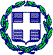 ΕΛΛΗΝΙΚΗ ΔΗΜΟΚΡΑΤΙΑΠΕΡΙΦΕΡΕΙΑ ΠΕΛΟΠΟΝΝΗΣΟΥΔ/ΝΣΗ ΑΝΑΠΤΥΞΙΑΚΟΥ ΠΡΟΓΡΑΜΜΑΤΙΣΜΟΥΤαχ. Δ/νση : Μαινάλου& Σέκερη 37Ταχ. Κώδικας : 22131 ΤρίποληΠληροφορίες: Μ. ΑποστολάκηςΤηλέφωνο: 2710 237410fax : 2710 234492email :mapostolakis@outlook.comΤρίπολη,    22 Οκτωβρίου 2020Α.Π.:        255331/61851ΠΡΟΣ:   ΠΙΝΑΚΑΣ ΑΠΟΔΕΚΤΩΝ Α/ΑΟΝΟΜΑΤΕΠΩΝΥΜΟΣΥΝΟΛΟ ΒΑΘΜΟΛΟΓΙΑΣ1ΖΑΦΕΙΡΟΠΟΥΛΟΥ ΣΤΥΛΙΑΝΗ88,672ΜΠΙΡΑΤΣΗ ΚΩΝΣΤΑΝΤΙΝΑ87,003ΠΕΤΡΟΠΟΥΛΟΣ ΚΑΝΕΛΛΟΣ79,004ΔΗΜΗΤΡΟΠΟΥΛΟΥ ΑΓΓΕΛΑ78,675MOΥΡΛΑ ΓΕΩΡΓΙΑ78,006ΚΡΕΜΜΥΔΑ ΑΛΕΞΑΝΔΡΑ74,677ΡΟΥΜΕΛΙΩΤΗΣ ΔΙΟΝΥΣΙΟΣ63,008ΧΑΡΜΠΙΛΑ ΠΑΡΑΣΚΕΥΗ52,009ΠΕΤΡΟΠΟΥΛΟΣ ΕΙΡΗΝΑΙΟΣ46,67Α/ΑΟΝΟΜΑΤΕΠΩΝΥΜΟΣΥΝΟΛΟ ΒΑΘΜΟΛΟΓΙΑΣ1ΛΕΛΕ ΓΕΩΡΓΙΑ84,002ΚΑΠΠΑΣ ΙΩΑΝΝΗΣ            83,003ΚΑΡΑΤΖΟΠΟΥΛΟΥ-ΓΑΛΑΝΟΠΟΥΛΟΥ ΓΕΩΡΓΙΑ71,674ΑΛΕΞΑΝΔΡΟΠΟΥΛΟΥ ΝΙΚΟΛΕΤΑ62,675ΣΤΑΘΟΠΟΥΛΟΣ ΔΗΜΟΣΘΕΝΗΣ56,336ΧΑΡΜΠΙΛΑ ΑΝΑΣΤΑΣΙΑ54,007ΚΑΡΑΓΙΑΝΝΗ ΙΩΑΝΝΑ53,678ΜΥΛΩΝΑΣ ΓΕΩΡΓΙΟΣ51,33Α/ΑΟΝΟΜΑΤΕΠΩΝΥΜΟΣΥΝΟΛΟ ΒΑΘΜΟΛΟΓΙΑΣ----Α/ΑΟΝΟΜΑΤΕΠΩΝΥΜΟΣΥΝΟΛΟ ΒΑΘΜΟΛΟΓΙΑΣ1ΚΑΡΥΩΤΗΣ ΓΕΩΡΓΙΟΣ-2ΚΟΤΣΗ ΒΑΣΙΛΙΚΗ-